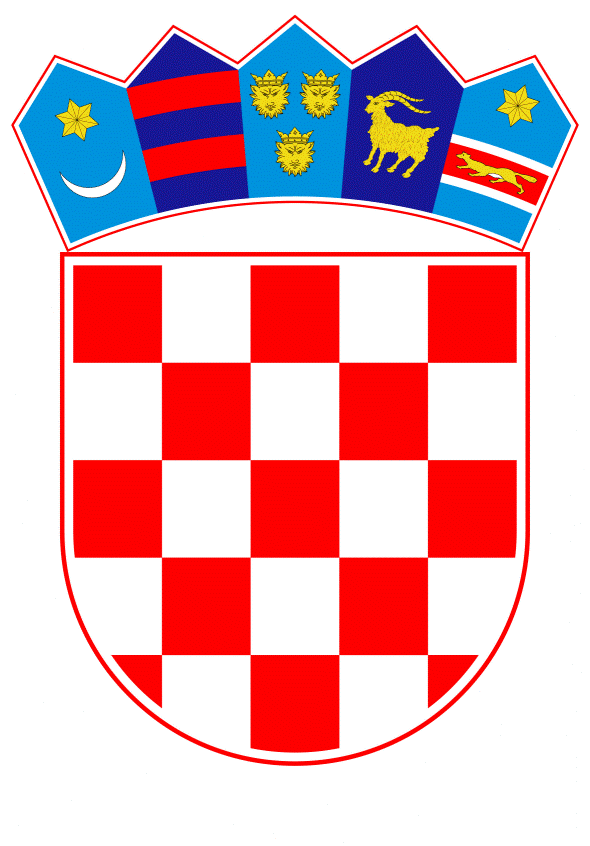 VLADA REPUBLIKE HRVATSKEZagreb, 18. lipnja 2020._____________________________________________________________________________________________________________________________________________________________________________________________________________________________Banski dvori | Trg Sv. Marka 2  | 10000 Zagreb | tel. 01 4569 222 | vlada.gov.hr										PRIJEDLOGNa temelju članka 87. stavka 1. Zakona o proračunu (Narodne novine, broj 87/08, 136/12 i 15/15), Vlada Republike Hrvatske je na sjednici održanoj ________________ 2020. donijela O D L U K Uo davanju suglasnosti Gradu Jastrebarskom za zaduženje kod OTP banke d.d., SplitI.	Daje se suglasnost Gradu Jastrebarskom za zaduženje kod OTP banke d.d., Split u iznosu od 12.656.250,00 kuna s rokom otplate kredita od sedam godina, bez počeka, u 28 jednakih tromjesečnih rata, uz fiksnu godišnju kamatnu stopu od 0,87 % i jednokratnu naknadu za obradu kredita u visini 0,10 % od iznosa odobrenog kredita.	Sredstva će se koristiti za refinanciranje postojećih kreditnih obveza, sukladno Odluci Gradskog vijeća Grada Jastrebarskog o zaduženju Grada Jastrebarskog za refinanciranje kreditnih obveza, KLASA: 021-05/20-01/02, URBROJ: 238/12-01-20-12 od 9. travnja 2020. II.Radi ostvarenja zaduženja iz točke I. ove Odluke, zadužuje se Grad Jastrebarsko da izradi planove proračunske potrošnje za godine u kojima treba planirati sredstva za otplatu kredita.III.             Ova Odluka stupa na snagu danom donošenja. KLASA:URBROJ:  Zagreb,						PREDSJEDNIKmr. sc. Andrej PlenkovićOBRAZLOŽENJEGrad Jastrebarsko podnio je Ministarstvu financija zahtjev KLASA: 403-01/20-01/03, URBROJ: 238/12-02-20-15 od 16. travnja 2020. za dobivanje suglasnosti Vlade Republike Hrvatske za zaduženje kod OTP banke d.d., Split u iznosu od 12.656.250,00 kuna s rokom otplate kredita od sedam godina, bez počeka, u 28 jednakih tromjesečnih rata, uz fiksnu godišnju kamatnu stopu od 0,87% i jednokratnu naknadu za obradu kredita u visini 0,10% od iznosa odobrenog kredita.Sredstva će se koristiti za refinanciranje postojećih kreditnih obveza, sukladno Odluci Gradskog vijeća Grada Jastrebarskog o zaduženju Grada Jastrebarskog za refinanciranje kreditnih obveza, KLASA: 021-05/20-01/02, URBROJ: 238/12-01-20-12 od 9. travnja 2020. godine.Člankom 7. Pravilnika o postupku zaduživanja te davanja jamstava i suglasnosti jedinica lokalne i područne (regionalne) samouprave (Narodne novine, br. 55/09 i 139/10) propisano je da zahtjev za davanje suglasnosti za refinanciranje ostatka duga po osnovi kredita ili zajma, odnosno za zamjenu postojećeg kredita ili zajma novim, može podnijeti općina, grad ili županija ako ispunjava sljedeće uvjete: da otplata kredita ili zajma za koji je dana suglasnost Vlade Republike Hrvatske ne istječe u proračunskoj godini u kojoj se traži refinanciranje,da je ukupan iznos duga manji od ostatka duga prema odluci o davanju suglasnosti Vlade Republike Hrvatske temeljem koje je sklopljen ugovor,da je ukupan godišnji anuitet u skladu s člankom 6. Pravilnika Zahtjev Grada Jastrebarskog ispunjava sve navedene uvjete budući da otplata oba kredita (kod Hrvatske banke za obnovu i razvitak) za koje se traži refinanciranje istječe 2026. godine, ukupan iznos duga novog kredita manji je za oko 1.016.266,53 kune, a ukupan godišnji anuitet je u skladu s člankom 6. Pravilnika odnosno manji je od 20% (5,98%).Na temelju članaka 87. i 88. Zakona o proračunu, grad, općina i županija se mogu zadužiti za investiciju koja se financira iz njegova proračuna, ali godišnje obveze mogu iznositi najviše 20% ostvarenih prihoda u godini koja prethodi godini u kojoj se zadužuje, umanjenih za prihode iz članka 88. stavka 4. Zakona o proračunu.Ostvareni proračunski prihodi Grada Jastrebarskog u 2019. godini, umanjeni za prihode iz članka 88. stavka 4. Zakona o proračunu, iznosili su 54.799.440,00 kuna. Udio godišnjeg obroka (anuiteta) traženog kredita u ostvarenim prihodima iznosi 3,42%, a ako se tomu pribroji godišnji anuitet kredita iz prethodnih razdoblja te dospjele nepodmirene obveze iz prethodnih razdoblja, tada je ukupna obveza Grada 5,98%, što je u okviru Zakonom propisane granice. S obzirom na izneseno, Ministarstvo financija predlaže da Vlada Republike Hrvatske donese odluku o davanju suglasnosti za zaduženje Grada Jastrebarskog. Predlagatelj:Ministarstvo financijaPredmet:Prijedlog odluke o davanju suglasnosti Gradu Jastrebarskom za zaduženje kod OTP banke d.d., Split